6.3.1 - The institution has effective welfare measures for teaching and non-teaching staff The following are the welfare Measures that exist for teaching and non-teaching staff.EPFGratuityAccidental Group InsuranceMedical & Maternity LeaveIncentives for Research PublicationsCareer Growth IncentivesPromotionsOther FacilitiesRegistration fee/ travel grant is paid by the institute to the faculty to attend Workshops/Seminars/Conferences. Faculty are encouraged to register for PhD programs to achieve academic excellence. The institution has the mandatory provision of EPF and contributes the eligible amount to the respective EPF account.Employees are eligible for gratuity benefits as per the provisions of "Payment of Gratuity Act 1972".Group accident insurance is offered to employees to protect them against medical expenses. A woman employee of the institution, who has completed at least one year of continuous and satisfactory service, is eligible for Maternity Leave. All non-teaching staff members benefit from the ESI scheme.Skill development courses are organized for non-teaching staff to enhance their skills in the work environment.The college encourages the employees to be fit and healthy by facilitating them with gym, games, sports, and recreation.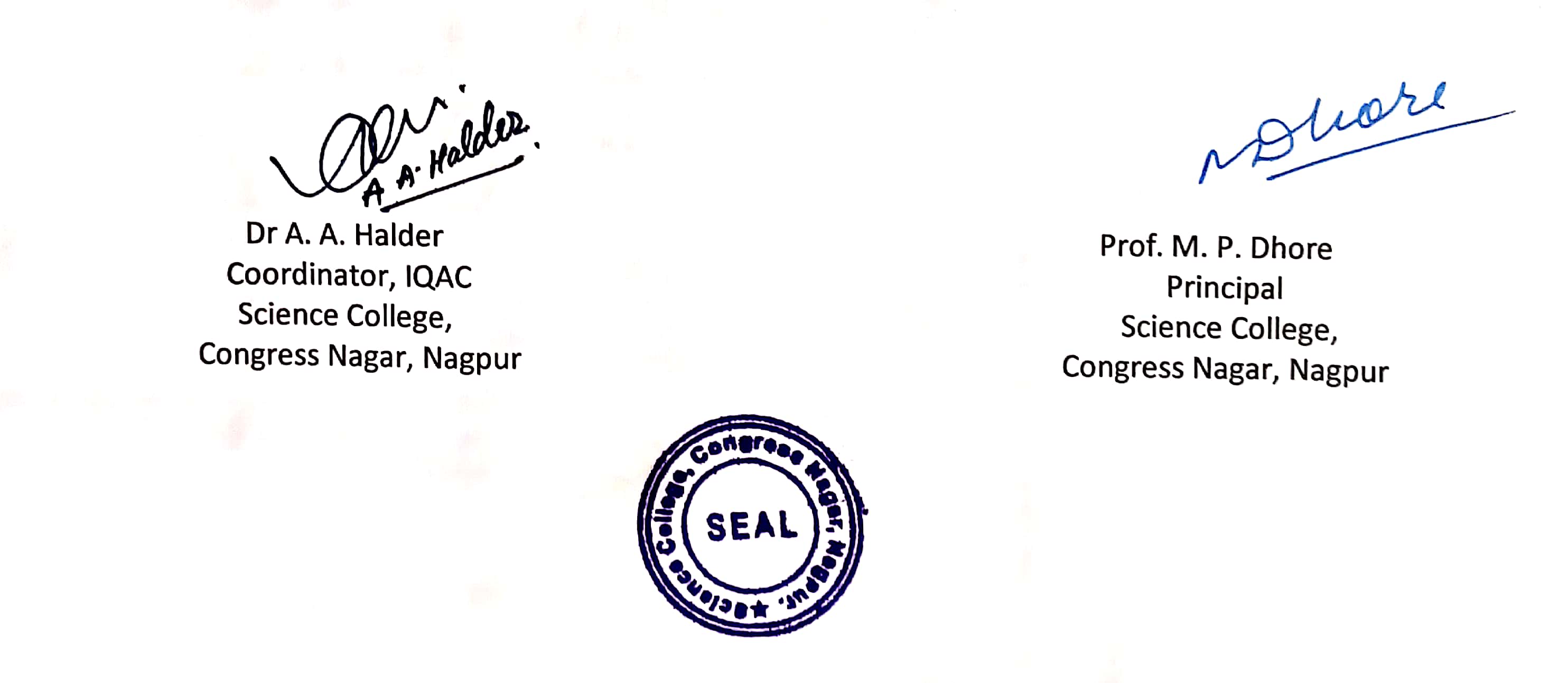 